ЦЕНТРАЛЬНАЯ ИЗБИРАТЕЛЬНАЯ КОМИССИЯРЕСПУБЛИКИ ТАТАРСТАНП О С Т А Н О В Л Е Н И Ег. КазаньО структуре резерва составов участковых избирательных комиссий на территории Республики ТатарстанНа основании пункта 10 статьи 23, статьи 19 Федерального закона от «Об основных гарантиях избирательных прав и права на участие в референдуме граждан Российской Федерации», Методических рекомендаций  о порядке формирования территориальных избирательных комиссий, избирательных комиссий муниципальных образований, окружных и участковых избирательных комиссий», утвержденных постановлением ЦИК России от 17 февраля 2010 года № 192/1337-5, Порядка формирования резерва составов участковых комиссий и назначения нового члена участковой комиссии из резерва составов участковых комиссий», утвержденного постановлением ЦИК России от 5 декабря 2012 года № 152/1137-6 Центральная избирательная комиссия Республики Татарстан п о с т а н о в л я е т:1. Утвердить приложение к постановлению Центральной избирательной комиссии Республики Татарстан «О структуре резерва составов участковых избирательных комиссий на территории Республики Татарстан» в новой редакции.2. Признать утратившим силу постановление Центральной избирательной комиссии Республики Татарстан от 20 апреля 2018 года № 24/177 «О структуре резерва составов участковых избирательных комиссий на территории Республики Татарстан»3. Направить настоящие постановление в территориальные избирательные комиссии Республики Татарстан.4. Контроль за выполнением настоящего постановления возложить на секретаря Центральной избирательной комиссии Республики Татарстан Борисову Н.П. Структура резерва составов участковых избирательных комиссий Центральная избирательная комиссия Республики Татарстан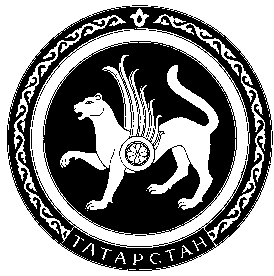 12 июля 2019 г.№ 68/522ПредседательЦентральной избирательной комиссииРеспублики ТатарстанМ.Р. ШагиахметовСекретарьЦентральной избирательной комиссииРеспублики ТатарстанН.П. БорисоваПриложениек постановлению Центральной избирательной комиссии Республики Татарстанот 12 июля 2019 г. № 68/522№Наименование территориальной избирательной комиссии Республики ТатарстанСтруктура резерва составов УИКРезерв для каждой УИК(указывается номер УИК)1ТИК Агрызского районаФормируется непосредственно для каждой УИК на территории ТИК№ 459, 460, 461, 462, 463, 464, 465, 466, 467, 468, 469, 470, 471, 472, 473, 474, 475, 476, 477, 478, 479, 480, 481, 482, 483, 484, 485, 486,487, 488, 489, 490, 491, 492, 493, 494, 495, 496, 497, 498, 499, 500, 501, 502, 503, 504, 505, 506, 5072ТИК города АзнакаевоФормируется для ТИК3ТИК Азнакаевского районаФормируется непосредственно для каждой УИК на территории ТИК№ 528, 529, 530, 531, 532, 533, 534, 535, 536, 537, 538, 539, 540, 541, 542, 543, 544, 545, 546, 547, 548, 549, 550, 551, 552, 553, 554, 555, 556, 557, 558, 559, 560, 561, 562, 563, 564, 565, 566, 567, 568, 5694ТИК Аксубаевского районаФормируется непосредственно для каждой УИК на территории ТИК№ 570, 571, 572, 573, 574, 575, 576, 577, 578, 579, 580, 581, 582, 583, 584, 585, 587, 588, 589, 590, 591, 592, 593, 594, 595, 596, 597, 598, 599, 600, 601, 602, 603, 604, 605, 606, 607, 608, 609, 610, 611, 612, 614, 615, 616, 617, 6185ТИК Актанышского районаФормируется для ТИК6ТИК Алексеевского районаФормируется для ТИК7ТИК Алькеевского районаФормируется непосредственно для каждой УИК на территории ТИК№ 715, 716, 717, 718, 719, 720, 721, 722, 723, 724, 725, 726, 727, 728, 729, 730, 731, 732, 733, 734, 735, 736, 737, 738, 739, 740, 741, 742, 743, 744, 745, 746, 747, 748, 749, 750, 751, 752, 753, 754, 755, 756, 757, 758, 759, 760, 761, 762, 7638ТИК города Альметьевска Формируется для ТИК9ТИК Альметьевского районаФормируется непосредственно для каждой УИК на территории ТИК№ 824, 825, 826, 827, 828, 829, 830, 831, 832, 833, 834, 835, 836, 837, 838, 839, 840, 841, 842, 843, 844, 845, 846, 847, 848, 849, 850, 851, 852, 853, 854, 855, 856, 857, 858, 859, 860, 861, 862, 863, 864, 865, 866, 867, 868, 869, 870, 871, 872, 873, 874, 875, 876, 87710ТИК Апастовского районаФормируется для ТИК11ТИК Арского районаФормируется непосредственно для каждой УИК на территории ТИК№ 935, 936, 937, 938, 939, 940, 941, 942, 943, 944, 945, 946, 947, 948, 949, 950, 951, 952, 953, 954, 955, 956, 957, 958, 959, 960, 961, 962, 963, 964, 965, 966, 967, 968, 969, 970, 971, 972, 973, 974, 975, 976, 977, 978, 979, 980, 981, 982, 983, 984, 985, 986, 987, 988, 989, 990, 991, 992, 993, 994, 995, 99612ТИК Атнинского районаФормируется непосредственно для каждой УИК на территории ТИК№ 997, 998, 999, 1000, 1001, 1002, 1003, 1004, 1005, 1006, 1007, 1008, 1009, 1010, 1011, 1012, 1013, 1014, 1015, 1016, 1017, 1018, 1019, 1020 13ТИК города Бавлы Формируется для ТИК14ТИК Бавлинского районаФормируется непосредственно для каждой УИК на территории ТИК№ 1038, 1039, 1040, 1041, 1042, 1043, 1044, 1045, 1046, 1047, 1048, 1049, 1050, 1051, 1052, 1053, 1054, 1055, 1056, 1057, 1058, 105915ТИК Балтасинского районаФормируется непосредственно для каждой УИК на территории ТИК№ 1060, 1061, 1062, 1063, 1064, 1065, 1066, 1067, 1068, 1069, 1070, 1071, 1072, 1073, 1074, 1075, 1076, 1077, 1078, 1079, 1080, 1081, 1082, 1083, 1084, 1085, 1086, 1087, 1088, 1089, 1090, 1091, 1092, 128416ТИК города Бугульмы Формируется для ТИК17ТИК Бугульминского районаФормируется непосредственно для каждой УИК на территории ТИК№ 1143, 1144, 1145, 1146, 1147, 1148, 1149, 1150, 1151, 1152, 1153, 1154, 1155, 1156, 1157, 1158, 1159, 1160, 1161, 1162, 1163, 1164, 1165, 1166, 1167, 1168, 1169, 1170, 1171, 117218ТИК города Буинска Формируется для ТИК19ТИК Буинского районаФормируется непосредственно для каждой УИК на территории ТИК№ 1188, 1189, 1190, 1191, 1192, 1193, 1194, 1195, 1196, 1197, 1198, 1199, 1200, 1201, 1202, 1203, 1204, 1205, 1206, 1207, 1208, 1209, 1210, 1211, 1212, 1213, 1214, 1215, 1216, 1217, 1218, 1219, 1220, 1221, 1222, 1223, 1224, 1225, 1226, 1227, 1228, 1229, 1230, 1231, 1232, 1233, 1234, 1235, 1236, 1237, 1238, 1239, 1240, 1241, 2795, 279620ТИК Верхнеуслонского районаФормируется для ТИК21ТИК Высокогорского районаФормируется непосредственно для каждой УИК на территории ТИК№ 1285, 1286, 1288, 1289, 1290, 1291, 1292, 1293, 1294, 1295, 1296, 1297, 1298, 1299, 1300, 1301, 1302, 1303, 1304, 1305, 1306, 1307, 1308, 1309, 1310, 1311, 1312, 1313, 1314, 1315, 1316, 1317, 1318, 1319, 1320, 1321, 1322, 1323, 1324, 1325, 1326, 1327, 1328, 1329, 1330, 1331, 133222ТИК Дрожжановского районаФормируется непосредственно для каждой УИК на территории ТИК№ 1333, 1334, 1335, 1336, 1337, 1339, 1340, 1341, 1342, 1343, 1344, 1345, 1346, 1347, 1348, 1349, 1350, 1351, 1352, 1353, 1354, 1355, 1356, 1357, 1358, 1359, 1360, 1361, 1362, 1363, 1364, 1365, 1367, 1368, 1369, 137023ТИК города Елабуги Формируется для ТИК24ТИК Елабужского района Формируется непосредственно для каждой УИК на территории ТИК№ 1410, 1411, 1412, 1413, 1414, 1415, 1416, 1417, 1418, 1419, 1420, 1421, 1422, 1423, 1424, 1425, 1426, 1427, 1428, 1429, 1430, 1431, 143225ТИК города Заинска Формируется для ТИК26ТИК Заинского районаФормируется непосредственно для каждой УИК на территории ТИК№ 1453, 1454, 1455, 1456, 1457, 1458, 1459, 1460, 1461, 1462, 1463, 1464, 1465, 1466, 1467, 1468, 1469, 1470, 1471, 1472, 1473, 1474, 1475, 1476, 1477, 1478, 1479, 1480, 1481, 1482, 1483, 1484, 1485, 1486, 1487, 1488, 1489, 1490, 1491, 1492, 1493, 1494, 1495, 149627ТИК города Зеленодольска Формируется непосредственно для каждой УИК на территории ТИК№ 1497, 1498, 1499, 1500, 1501, 1502, 1503, 1504, 1505, 1506, 1507, 1508, 1509, 1510, 1511, 1512, 1513, 1514, 1515, 1516, 1517, 1518, 1519, 1520, 1521, 1522, 1523, 1524, 1525, 1526, 1527, 1528, 1529, 1530, 1531, 1532, 1533, 1534, 157228ТИК Зеленодольского района Формируется непосредственно для каждой УИК на территории ТИК№ 1535, 1536, 1537, 1538, 1539, 1540, 1541, 1542, 1543, 1544, 1545, 1546, 1547, 1548, 1549, 1550, 1551, 1552, 1553, 1554, 1555, 1556, 1557, 1558, 1559, 1560, 1561, 1562, 1563, 1564, 1565, 1566, 1567, 1568, 1569, 1570, 1571, 1573, 1574, 1576, 1577, 1578, 1579, 1580, 1581, 1582, 1583, 1584, 1585, 1586, 1587, 1588, 1589, 1590, 1591, 2822, 283529ТИК Авиастроительного района города КазаниФормируется для ТИК30ТИК Вахитовского района города КазаниФормируется для ТИК31ТИК Кировского района города КазаниФормируется для ТИК32ТИК Московского района города КазаниФормируется для ТИК33ТИК Ново-Савиновского района города КазаниФормируется для ТИК34ТИК Приволжского района города КазаниФормируется для ТИК35ТИК Советского района города КазаниФормируется для ТИК36ТИК Кайбицкого районаФормируется непосредственно для каждой УИК на территории ТИК№ 1592, 1593, 1594, 1595, 1596, 1597, 1598, 1599, 1600, 1601, 1602, 1603, 1604, 1605, 1606, 1607, 1608, 1609, 1610, 1611, 1612, 1613, 1614, 1615, 1616, 1617, 1618, 1619, 1620, 1621, 1622, 162337ТИК Камско-Устьинского районаФормируется непосредственно для каждой УИК на территории ТИК№ 1624, 1625, 1626, 1627, 1628, 1629, 1630, 1631, 1632, 1633, 1634, 1635, 1636, 1637, 1638, 1639, 1640, 1641, 1642, 1643, 1644, 1645, 1646, 1647, 1648, 1649, 1650, 1651, 1652, 1653, 1654, 1655, 1656, 1657, 1658, 1659, 1660, 1661, 166238ТИК Кукморского районаФормируется непосредственно для каждой УИК на территории ТИК№ 1663, 1664, 1665, 1666, 1667, 1668, 1669, 1670, 1671, 1672, 1673, 1674, 1675, 1676, 1677, 1678, 1679, 1680, 1681, 1682, 1683, 1684, 1685, 1686, 1687, 1688, 1689, 1690, 1691, 1692, 1693, 1694, 1695, 1696, 1697, 1698, 1699, 1700, 1701, 1702, 1703, 1704, 1705, 1706, 1707, 1708, 1709, 1710, 1711, 1712, 1713, 1714, 1715, 1716, 1717, 1718, 1719, 1720, 1721, 1722, 1723, 1724, 1725, 1726, 1727, 1728, 1729, 1730, 1731, 1732, 1733, 1280, 128139ТИК Лаишевского районаФормируется для ТИК40ТИК города Лениногорска Формируется для ТИК41ТИК Лениногорского района Формируется непосредственно для каждой УИК на территории ТИК№ 1811, 1812, 1813, 1814, 1815, 1816, 1817, 1818, 1819, 1820, 1821, 1822, 1823, 1824, 1825, 1826, 1827, 1828, 1829, 1830, 1831, 1832, 1833, 1834, 1835, 1836, 1837, 1838, 1839, 1840, 1841, 1842, 184342ТИК Мамадышского районаФормируется непосредственно для каждой УИК на территории ТИК№ 1844, 1845, 1846, 1847, 1848, 1849, 1850, 1851, 1852, 1853, 1854, 1855, 1856, 1857, 1858, 1859, 1860, 1861, 1862, 1863, 1864, 1865, 1866, 1867, 1868, 1869, 1870, 1871, 1872, 1873, 1874, 1875, 1876, 1877, 1878, 1879, 1880, 1881, 1882, 1883, 1884, 1885, 1886, 1887, 1888, 1889, 1890, 1891, 1892, 1893, 1894, 1895, 189643ТИК Менделеевского районаФормируется для ТИК44ТИК Мензелинского районаФормируется непосредственно для каждой УИК на территории ТИК№ 1934, 1935, 1936, 1937, 1938, 1939, 1941, 1942, 1943, 1944, 1945, 1946, 1947, 1948, 1949, 1950, 1951, 1952, 1953, 1954, 1955, 1956, 1957, 1958, 1959, 1960, 1961, 1962, 1963, 1964, 1965, 1966, 1967, 1968, 1969, 1970, 1971, 1972, 1973, 1974, 1975, 1976, 1977, 1978, 1979, 1980, 1981, 1982, 1983, 198445ТИК Муслюмовского районаФормируется непосредственно для каждой УИК на территории ТИК№ 1985, 1986, 1987, 1988, 1989, 1990, 1991, 1992, 1993, 1994, 1995, 1996, 1997, 1998, 1999, 2000, 2001, 2002, 2003, 2004, 2005, 2006, 2007, 2008, 2009, 2010, 2011, 2012, 2013, 201446ТИК Центрального района города Набережные ЧелныФормируется для ТИК47ТИК Автозаводского района города Набережные ЧелныФормируется для ТИК48ТИК Комсомольского района города Набережные ЧелныФормируется для ТИК49ТИК города Нижнекамска Формируется непосредственно для каждой УИК на территории ТИК№ 2183, 2184, 2185, 2186, 2187, 2188, 2189, 2190, 2191, 2192, 2193, 2194, 2195, 2196, 2197, 2198, 2199, 2200, 2201, 2202, 2203, 2204, 2205, 2206, 2207, 2208, 2209, 2210, 2211, 2212, 2213, 2214, 2215, 2216, 2217, 2218, 2219, 2220, 2221, 2222, 2223, 2224, 2225, 2226, 2227, 2228, 2229, 2230, 2231, 2232, 2233, 2234, 2235, 2236, 2237, 2238, 2239, 2240, 2241, 2242, 2243, 2244, 2245, 2246, 2247, 2248, 2249, 2250, 2251, 2252, 2253, 2254, 2255, 2256, 2257, 2258, 2259, 2260, 2261, 2262, 2823, 283450ТИК Нижнекамского района  Формируется непосредственно для каждой УИК на территории ТИК№ 2263, 2264, 2265, 2266, 2267, 2268, 2269, 2270, 2271, 2272, 2273, 2274, 2275, 2276, 2277, 2278, 2279, 2280, 2281, 2282, 2283, 2284, 2285, 2286, 2287, 2288, 2289, 2290, 2291, 2292, 2293, 2294, 229551ТИК Новошешминского районаФормируется непосредственно для каждой УИК на территории ТИК№ 2296, 2297, 2298, 2299, 2300, 2301, 2302, 2303, 2304, 2305, 2306, 2307, 2308, 2309, 2310, 2311, 2312, 2313, 2314, 2315, 2316, 2317, 2318, 2319, 2320, 2321, 232252ТИК города НурлатФормируется для ТИК53ТИК Нурлатского районаФормируется для ТИК54ТИК Пестречинского районаФормируется для ТИК55ТИК Рыбно-Слободского районаФормируется непосредственно для каждой УИК на территории ТИК№ 2413, 2414, 2415, 2416, 2417, 2418, 2419, 2420, 2421, 2422, 2423, 2424, 2425, 2426, 2427, 2428, 2429, 2430, 2431, 2432, 2433, 2434, 2435, 2436, 2437, 2438, 2439, 2440, 2441, 2442, 2443, 2444, 2445, 2446, 2447, 2448, 2449, 2450, 2451, 2452, 2453, 2454, 2455, 2456, 2457, 2458, 245956ТИК Сабинского районаФормируется непосредственно для каждой УИК на территории ТИК№ 2460, 2461, 2462, 2463, 2464, 2465, 2466, 2467, 2468, 2469, 2470, 2471, 2472, 2473, 2474, 2475, 2476, 2477, 2478, 2479, 2480, 2481, 2482, 2483, 2484, 2485, 2486, 2487, 2488, 2489, 2490, 2491, 2492, 2493, 2494, 2495, 2496, 2497, 2498, 249957ТИК Сармановского районаФормируется непосредственно для каждой УИК на территории ТИК№ 2500, 2501, 2502, 2503, 2504, 2505, 2506, 2507, 2508, 2509, 2510, 2511, 2512, 2513, 2514, 2515, 2516, 2517, 2518, 2519, 2520, 2521, 2522, 2523, 2524, 2525, 2526, 2527, 2528, 2529, 2530, 2531, 2532, 2533, 2534, 2535, 2536, 2537, 2538, 2539, 2540, 2541, 254258ТИК Спасского районаФормируется для ТИК59ТИК Тетюшского районаФормируется непосредственно для каждой УИК на территории ТИК№ 2585, 2586, 2587, 2588, 2589, 2590, 2591, 2592, 2593, 2594, 2595, 2596, 2597, 2598, 2599, 2600, 2601, 2602, 2603, 2604, 2605, 2606, 2607, 2608, 2609, 2610, 2611, 2612, 2613, 2614, 2615, 2616, 2617, 2618, 2619, 2620, 2621, 2622, 2623, 262460ТИК Тукаевского районаФормируется непосредственно для каждой УИК на территории ТИК№ 2625, 2626, 2627, 2628, 2629, 2630, 2631, 2632, 2633, 2634, 2635, 2636, 2637, 2638, 2639, 2640, 2641, 2642, 2643, 2644, 2645, 2646, 2647, 2648, 2649, 2650, 2651, 2652, 2653, 2654, 2655, 2656, 2657, 2658, 2659, 2660, 2661, 2662, 2663, 2664, 2665, 2666, 2667, 282761ТИК Тюлячинского районаФормируется непосредственно для каждой УИК на территории ТИК№ 2668, 2669, 2670, 2671, 2672, 2673, 2674, 2675, 2676, 2677, 2678, 2679, 2680, 2681, 2682, 2683, 2684, 2685, 2686, 2687, 2688, 2689, 2690, 2691, 2692, 2693, 269462ТИК Черемшанского районаФормируется для ТИК63ТИК города Чистополь Формируется для ТИК64ТИК Чистопольского района Формируется для ТИК65ТИК Ютазинского районаФормируется для ТИК